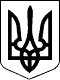 88 СЕСІЯ ЩАСЛИВЦЕВСЬКОЇ СІЛЬСЬКОЇ РАДИ7 СКЛИКАННЯРІШЕННЯ22.03.2019 р.                                            №1541с. ЩасливцевеПро погодження передачі в суборенду земельних ділянок Розглянувши клопотання ПРИВАТНОГО ПІДПРИЄМСТВА "АП "УКРТРАНС" (ідентифікаційний код юридичної особи – ***), щодо погодження передачі в суборенду земельних ділянок комунальної власності що перебувають у їх користуванні (оренді), керуючись ст. 8 Закону України "Про оренду землі", ст. 93 Земельного кодексу України, ст. 26 Закону України "Про місцеве самоврядування в Україні", сесія Щасливцевської сільської ради ВИРІШИЛА:1. Погодити передачу в суборенду, за умов дотримання вимог діючого законодавства, без зміни їх цільового призначення – для будівництва та обслуговування об’єктів рекреаційного призначення (КВЦПЗ – 07.01), наступних земельних ділянок комунальної власності, що перебувають у користуванні (оренді) ПРИВАТНОГО ПІДПРИЄМСТВА "АП "УКРТРАНС" (ідентифікаційний код юридичної особи – ***):- площею 0,6218 га. (з кадастровим номером 6522186500:04:001:1269) розташованої по вул. Набережна, ***, в с. Щасливцеве Генічеського району Херсонської області;- площею 1,6002 га. (з кадастровим номером 6522186500:04:001:1268) розташованої по вул. Набережна, ***, в с. Щасливцеве Генічеського району Херсонської області;- площею 0,6218 га. (з кадастровим номером 6522186500:04:001:1280) розташованої по вул. Набережна, ***, в с. Щасливцеве Генічеського району Херсонської області;- площею 1,1539 га. (з кадастровим номером 6522186500:04:001:1278) розташованої по вул. Набережна, ***, в с. Щасливцеве Генічеського району Херсонської області;- площею 2,1563 га. (з кадастровим номером 6522186500:04:001:1281) розташованої по вул. Набережна, ***, в с. Щасливцеве Генічеського району Херсонської області;- площею 2,1564 га. (з кадастровим номером 6522186500:04:001:1270) розташованої по вул. Набережна, ***, в с. Щасливцеве Генічеського району Херсонської області.2. Зобов'язати ПРИВАТНЕ ПІДПРИЄМСТВО "АП "УКРТРАНС" (ідентифікаційний код юридичної особи – ***) надати один примірник договорів суборенди земельних ділянок, зазначених у пункті 1 цього рішення, надати до Щасливцевської сільської ради.3. Контроль за виконанням цього рішення покласти на Постійну комісію Щасливцевської сільської ради з питань регулювання земельних відносин та охорони навколишнього середовища.Сільський голова                                                      В.О. Плохушко